Как известно, сказка – это занимательный рассказ о необыкновенных событиях и приключениях вымышленных героев. В них всегда есть что-то таинственное, загадочное и увлекательное. В своей практике, все чаще использую предметные сказки и при объяснении нового материала, и на этапе закрепления материала. Сегодня Вашему вниманию хочу представить одну из своих педагогических наработок – математическую сказку «Приключение Точки», применяемую  при изучении темы: «Углы. Виды углов». Учащиеся,  вовлекаясь в сказку, вместе с героями становятся ее участниками, проходят путь обучения и познания. Необычный раздаточный материал привлекает внимание детей и побуждает их к изучению нового. А как же им нравится управлять Угломобилем дедушки Угольника…. Приключение Точки.Однажды ясным солнечным днем  маленькие Точки со своими друзьями - Лучиками вышли погулять.  Как всегда они смеялись, шутили, прыгали и даже перепрыгивали друг  через  друга. А потом началась их любимая игра - догонялки.  Насколько быстры были наши Лучики, настолько ловки были наши Точки.  Ах, как  ловко они ловили  Лучиков и удерживали их за руки.   Позабыв о времени, и увлекшись  игрой,  наши друзья  и не заметили,   как далеко оказались  от дома,  как образовали множество углов,  которые преградили дорогу домой.  Что же делать? Как найти дорогу домой? Пока друзья думали, что же им делать,  начало смеркаться.  Солнышко садилось за горизонт, и нашим друзьям с каждой секундой становилось страшно от одной только мысли, что скоро наступит ночь. И в этот момент, одна маленькая, но очень смелая Точка побежала   к смотрителю города Геометрических фигур –  дедушке Угольнику. Дедушка Угольник  любил  когда в его владениях был порядок:  прямые  дорожки, заборчики установлены на одной высоте, а красивые цветы росли на клумбах разной геометрической формы. Увидев дедушку Угольника,   Точки и Лучики очень обрадовалась и стали просить его о помощи.  Дедушка Угольник внимательно выслушал их, а потом сказал: - Во-первых,  далеко от дома уходить нельзя. А во-вторых, за свои поступки  и шалости надо отвечать. Вот посмотрите, что Вы наделали с Лучиками: завалили дорогу углами. А ведь по этой дороге завтра должны передвигаться  геометрические фигуры.    Но все не так плохо, как кажется на первый взгляд. Образованные вами углы как раз мне пригодятся при создании парка Отдыха.  Наша главная задача, как можно быстрее очистить дорогу.  Готовы?  Нам сейчас предстоит серьезная работа:  очищая дорогу, распределить  все углы по группам, а потом перевезти все на склад. -А как же их делить на группы? По размеру?, - спросили Точки.- По видам углов. Если мы все сделаем правильно, то дорога тут же очистится.  Но без техники здесь не обойтись. Дедушка Угольник громко свистнул и тут же перед ним появился Угломобиль,  кабина которого представлена была прямым углом.   Перед началом работы необходимо ознакомиться с инструкцией эксплуатации Угломобиля: Если Угломобиль  свободно въезжает    в угол, не задевая ни одного луча,   и останавливается перед одним из них, то это будет прямой угол. Он всегда строг и похож на стул с длинной прямой спинкой. Градусная мера этих углов ровно девяносто градусов.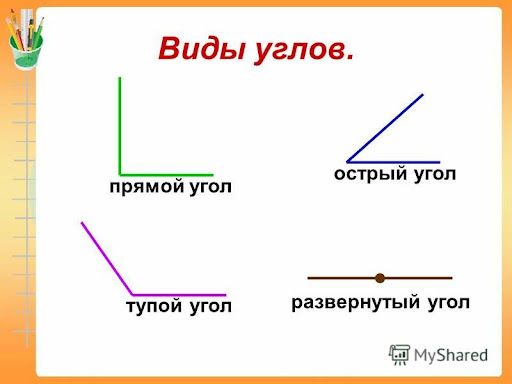 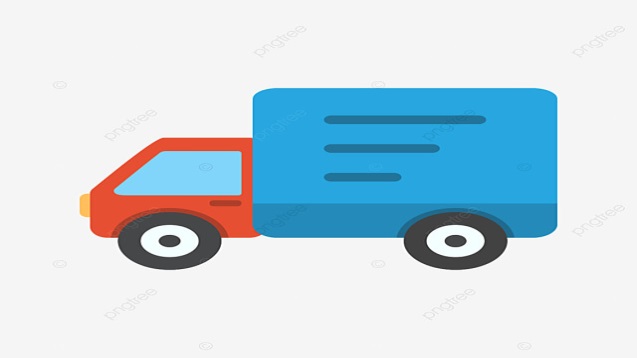 Если же один из лучей не позволяет Угломобилю  въехать в угол, создает преграду,  то это будет острый угол.  Он похожи на носик Буратино, или на кончик заточенного карандаша. Градусная мера этих углов  меньше  девяноста градусов. 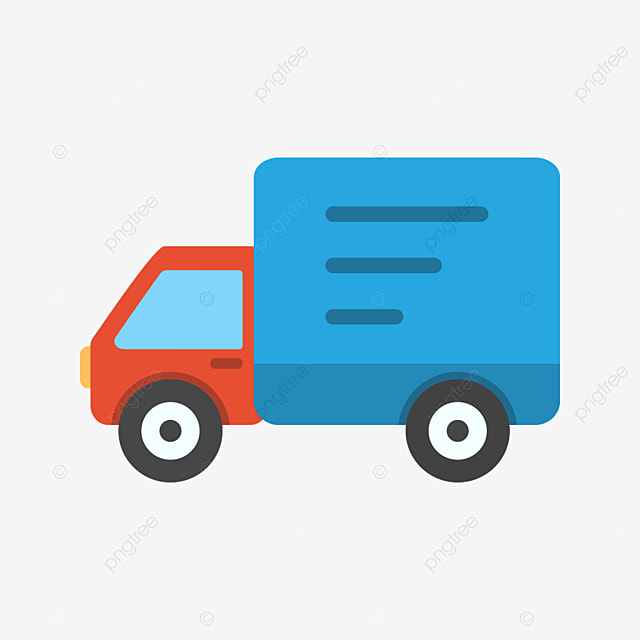 Если же  Угломобиль  свободно въезжает  в угол и,  остановившись,   не доезжает до луча,   то это будут тупые  углы. Они похожи на спинку  кресла. Их градусная мера больше девяноста градусов.  Всё запомнили? Тогда за работу!  И дедушка Угольник с Точкой  ловко начали  управлять Угломобилем и распределять углы.  Вскоре  дорога  была очищена и свободна. А Точка, довольная и уставшая, ехала домой и уже представляла себе как они весело играют  в новом парке Отдыха.. А еще   думала о том, что она, Точка – такая универсальная вещь, которая может заменить собой все на свете. Действительно, точка на карте – город или  поселок, точка в небе - далекая звезда. Ею мы заменяем часть слова, хотя бы тогда, когда пишем «и т.д.», «и т.п.», «и др.». Вот и сейчас, пользуясь этим замечательным свойством, мы заканчиваем повествованием точкой. 